Рисуем по шагамПрактическая работа № 1 «Изучаем инструменты графического редактора»Задание 1. Используя основные инструменты графического редактора, создайте по шагам рисунки и раскрасьте их: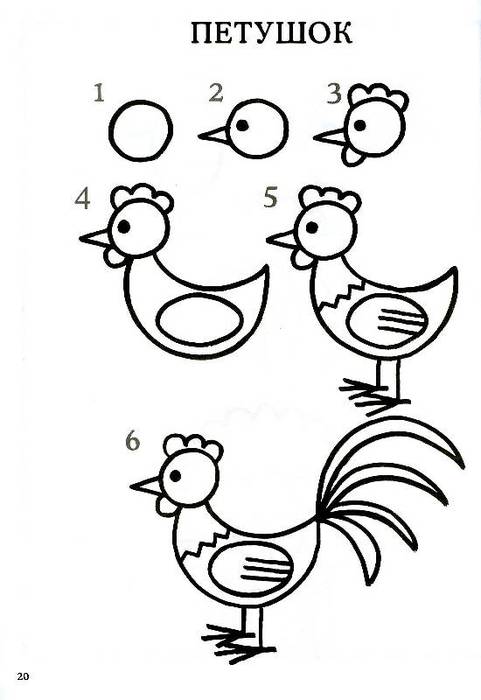 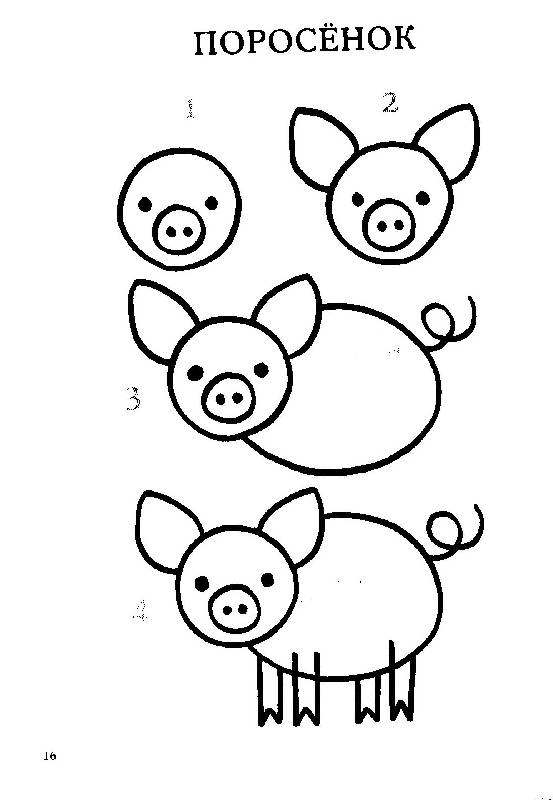 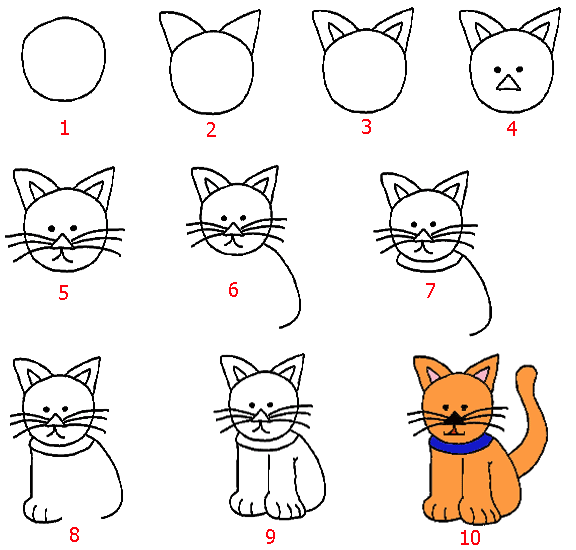 Задание 2. Дополните рисунок до картинки «Ферма»